附表三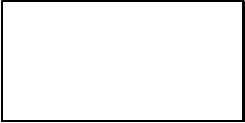 Attached list 3亞洲大學 學年度第 學期Asia University,  school year,  semester研究生學位考試申請表Application Form of Graduate Degree Examination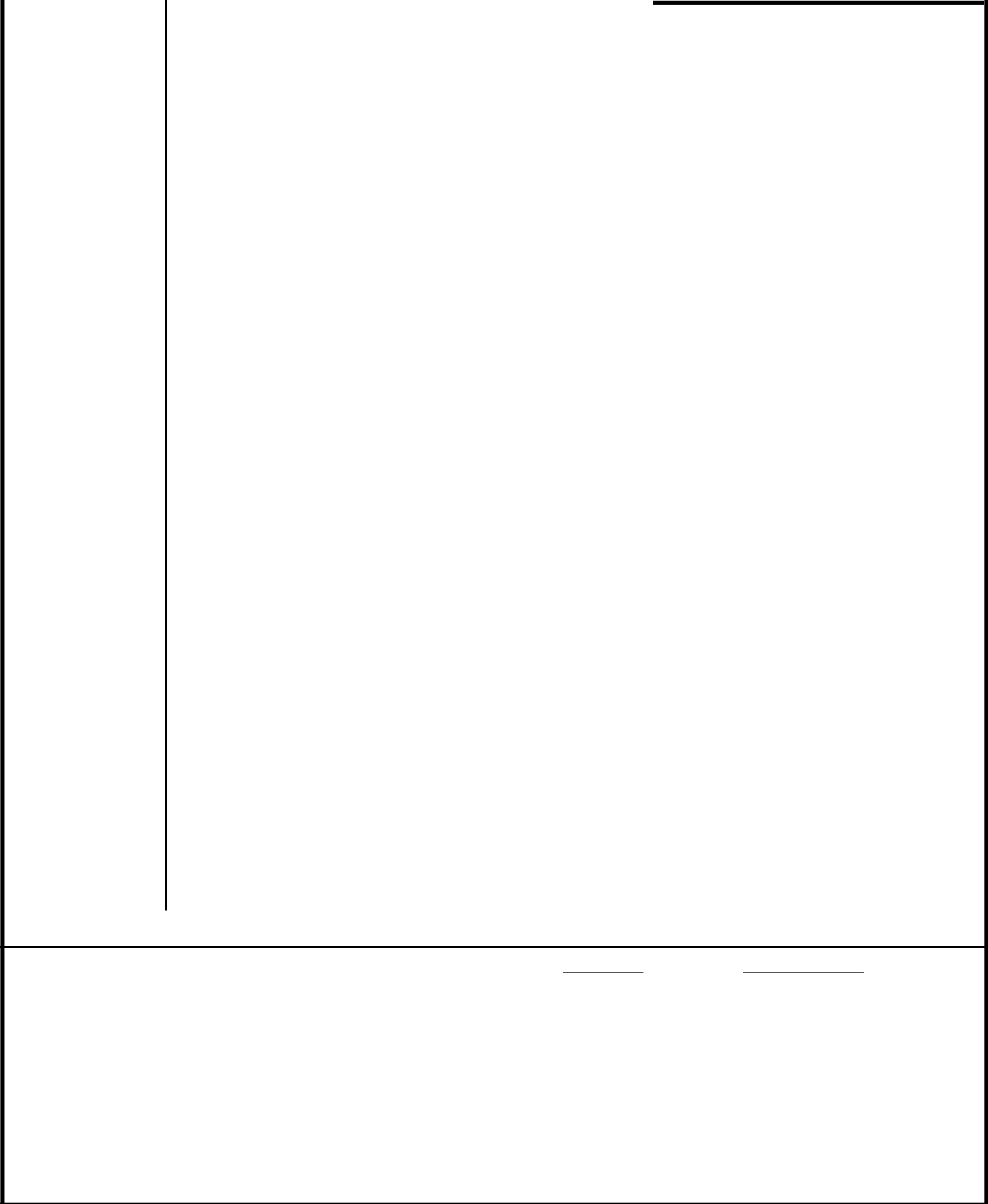 (中)論文題目	(CH)Thesis/Disserta (英)tion Title(EN)系所審核/簽核本系(所)規定修畢學分________學分，申請人本學期尚有必修	學分；選修	學分。The department (institution) requires credits to exchange____ credits, and have applicants still have compulsory credits forthis semester and elective credits申請人符合本系(所)有關博、碩士及碩專班研究生修業規定The applicant meets the requirements of this Department / Institute for the regulations of post-graduate studies of Ph.D., Master or In-service master degree.附表一碩士學位論文研究計畫書審查申請表暨結果(請檢附影本；博士班免檢附)Attach table 1 application form and results of the review of master’s thesis research plan (please attach a copy; the doctoral program is exempt from inspection)歷年成績單一份 A copy of school transcripts of past years;學位論文學術倫理暨原創性聲明書（檢附論文初稿及經指導教授簽名之原創性比對系統檢測結果截圖畫面)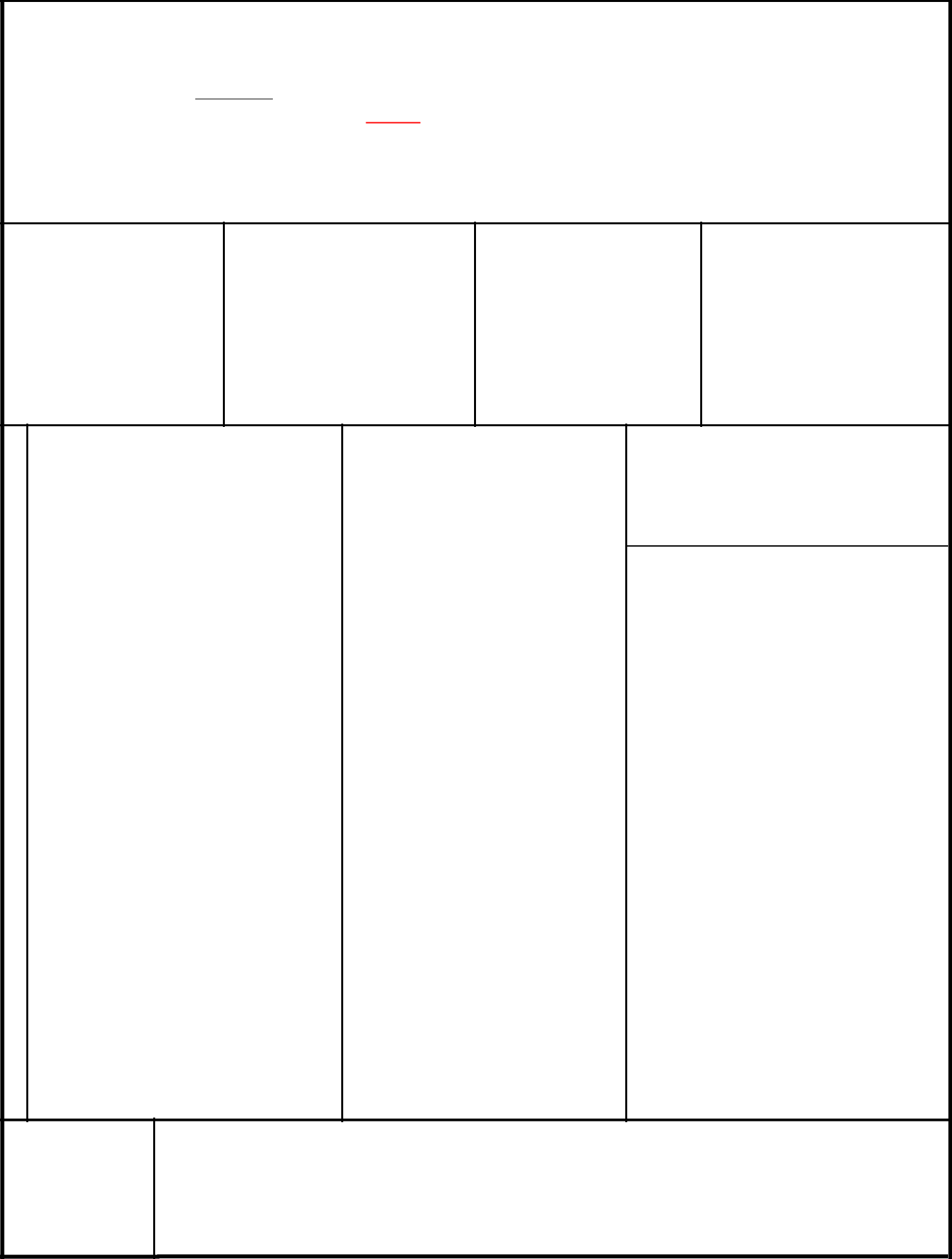 Statement of Academic Ethics and Originality Comparison (Please enclose first draft of paper and original report signed by advisor)系所比對報告標準：	%(請檢附相關會議資料)The department comparison report check:	% (Please enclose relevant meeting materials)學術倫理課程6小時證明書(109學年度（含）起入學之學生需檢附)Certificate of 6 hours of academic research ethics courses the above information must be attached for (109).其他_________________(如各系有其他審查資料請自行增列)If other review materials will be required, please list them by the Department’s self)YY/ MM/DD學位論文學術倫理暨原創性聲明書(檢附論文初稿及原創性比對系統檢測結果截圖畫面)Statement	of	Academic	Ethics	and教 Originality Comparison(Please enclose 務 first draft of the thesis/dissertation and 處 screenshots of detection results of the 簽 Turnitin originality check system)核附表一碩士學位論文研究計畫書審查申請表暨結果(請檢附影本；博士班免檢附)Attach table 1 application form and results of the review of master’s thesis research plan (please attach a copy; the doctoral program is exempt from inspection)學術倫理課程6小時證明書Certificate of 6 hours of academicresearch ethics courses備註Remark需繳至教務處資料:本表單、附表一、歷年成績單、論文初稿(無須膠裝)、原創性比對系統檢測結果截圖畫面。Materials to be submitted to the Academic Affairs Office: this form, must attach; table 1, past transcripts, first the draft of the paper (no glue binding), s tatement of Academic Ethics and Originality Comparison, screenshots of the original system results and Certificate of 6 hours of academic research ethics courses.研究生姓名學號Student NameStudent ID碩士班碩士班系(所)別/Master ProgramMaster Program系(所)別/碩士在職專班碩士在職專班學位學程班別碩士在職專班碩士在職專班學位學程DegreeIn-service master programIn-service master programIn-service master programIn-service master programdepartmentDegreeIn-service master programIn-service master programIn-service master programIn-service master programdepartment博士班博士班博士班博士班Ph.D. ProgramPh.D. Program口試日期/時間年月日午時分至時分年月日午時分至時分口試地點本校大樓室Oral TestDate/ Time of DayDate/ Time of DayOral TestBuilding/ ClassroomBuilding/ ClassroomBuilding/ ClassroomLocation姓名職稱服務單位詳細地址及電話證書字號姓名Career服務單位詳細地址及電話CertificateNameCareerService UnitAddress and phone numberCertificateNameTitlesService UnitAddress and phone numberNumberTitlesNumber學(指導教授）學位位考試委委員申請人簽章指導教授系所審核系主任簽章Applicant signatureApplicant signatureApplicant signatureAdvisorDepartment signatureDepartment Chairpersonsignature論文原創性比對結果______%The results of the Turnitin年月日originality check system年月日註冊與課務組承辦人審核註冊與課務組組長教務長Staff Review ofSection Chief of教務長Staff Review ofSection Chief ofPresident forRegistration and CurriculumRegistration and CurriculumPresident forRegistration and CurriculumRegistration and CurriculumAcademic AffairsSectionSectionAcademic AffairsSectionSection指導教授確認及指導人數查核Check the number of advisees歷年成績單一份A copy of transcripts of past years